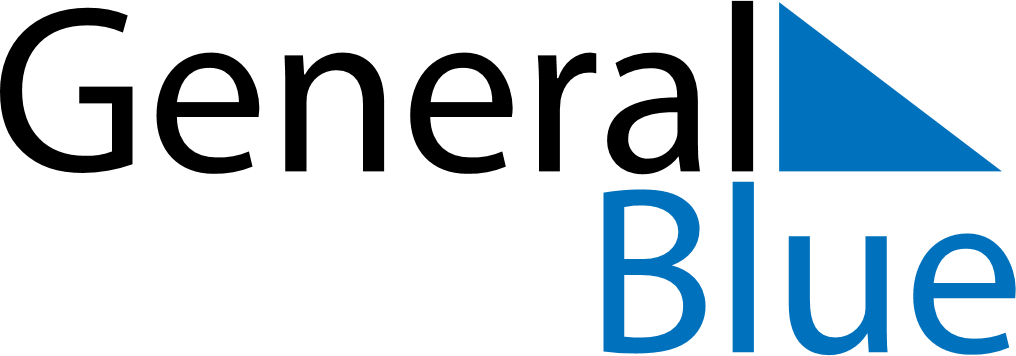 December 2025December 2025December 2025AnguillaAnguillaSundayMondayTuesdayWednesdayThursdayFridaySaturday1234567891011121314151617181920National Heroes and Heroines Day21222324252627Christmas DayBoxing Day28293031